INFORME DE CASA GESTIONResumen de actividades comprendidas del 01 de Febrero del 2019 al 28 de Febrero del 2019, en Casa de Gestión del Diputado Lic. Andrés Loya Cardona, del Distrito XVI, cumpliendo con el compromiso de atender a la gente de su distrito o de cualquier otro Que al día de hoy del 28 de Febrero del 2019 se llevan atendidos un total de 1,132 personas atendidas directamente en Casa de Gestión.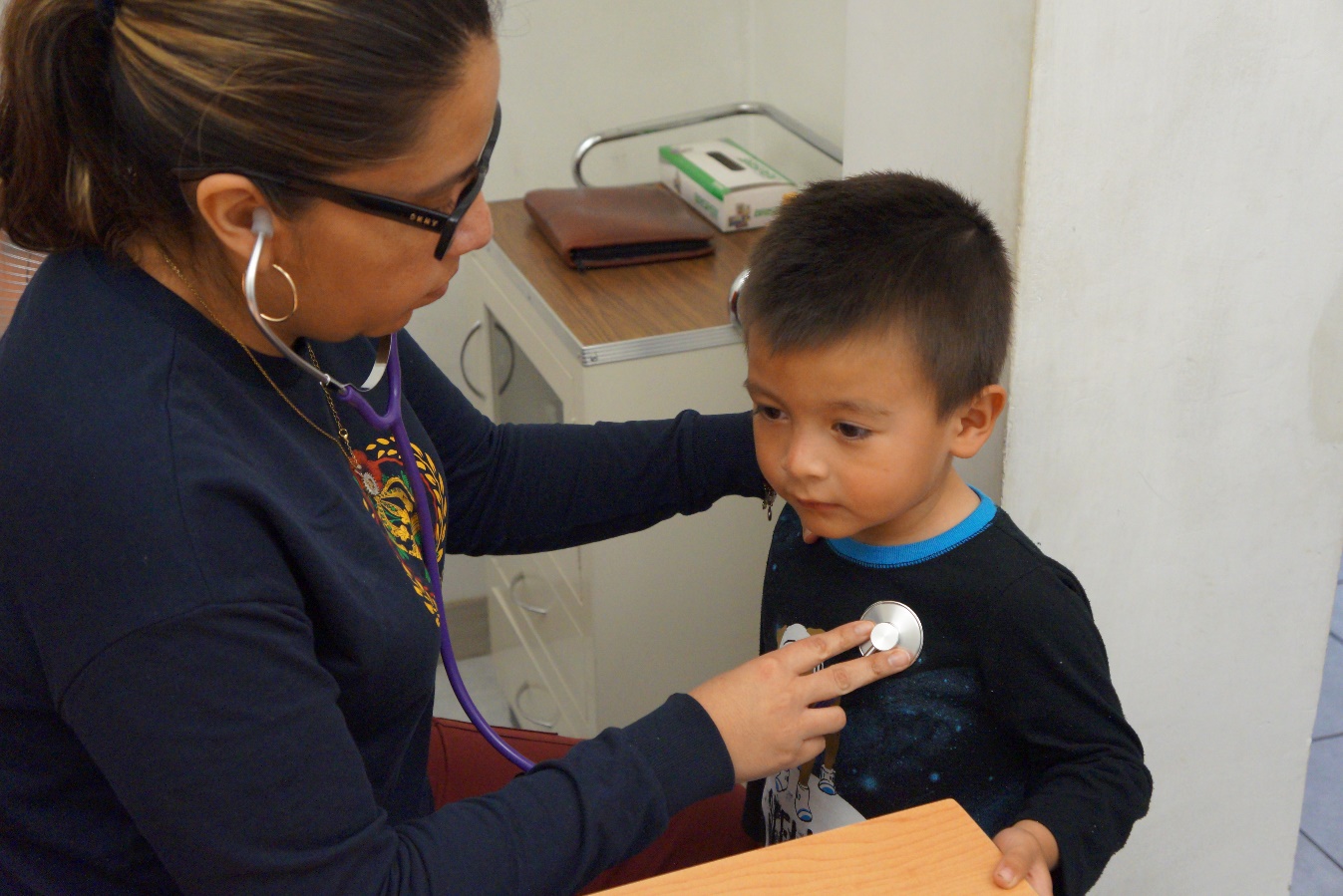 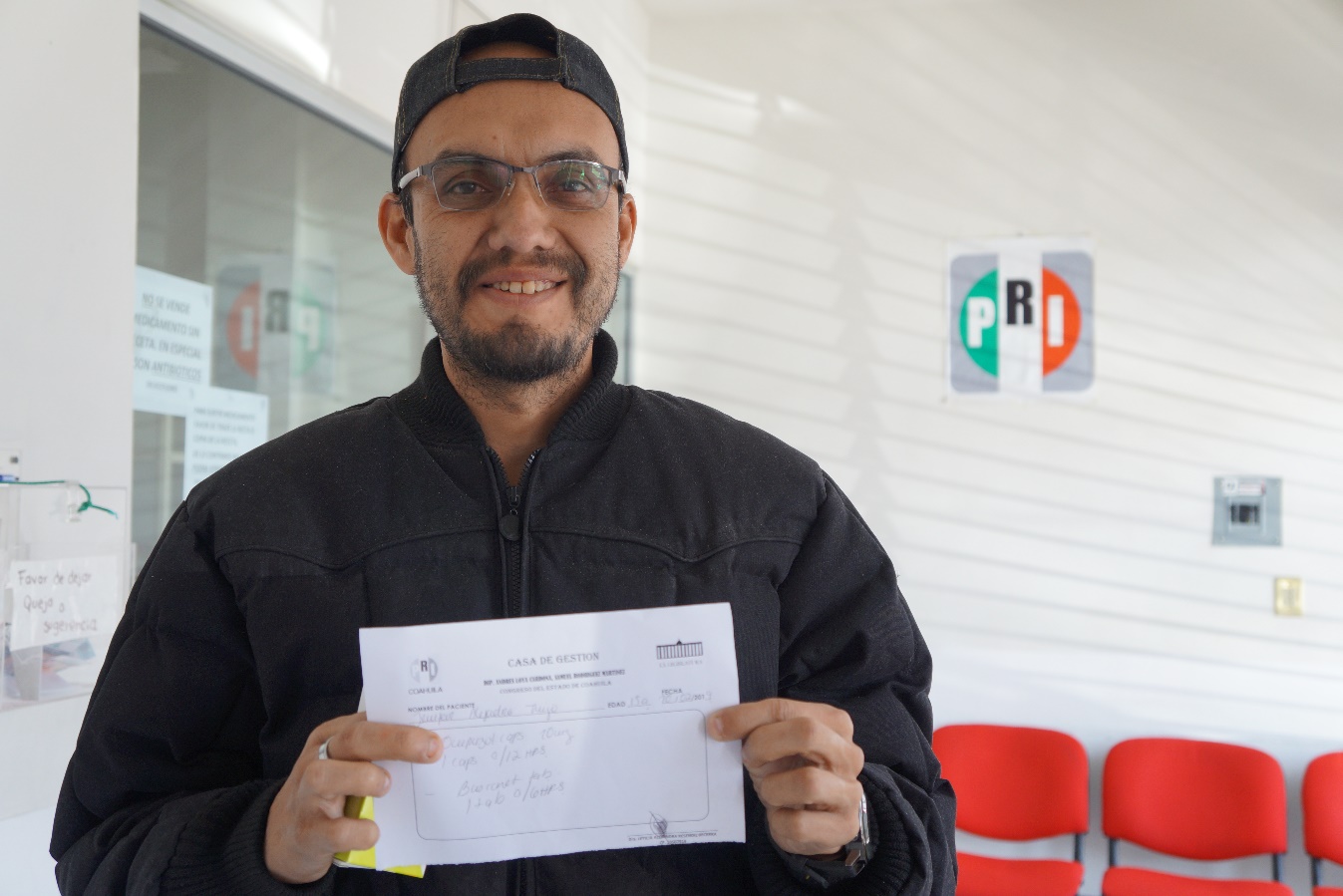 CONSULTA MEDICA399FARMACIA407O. JURIDICA23A. SOCIAL28GLICEMIA19TOMA DE PRESION149APLICACIONES124TOTAL1149